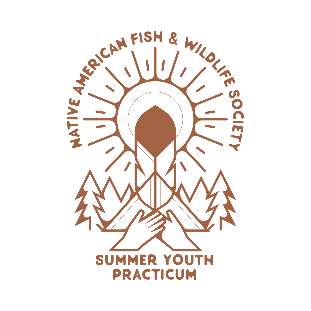 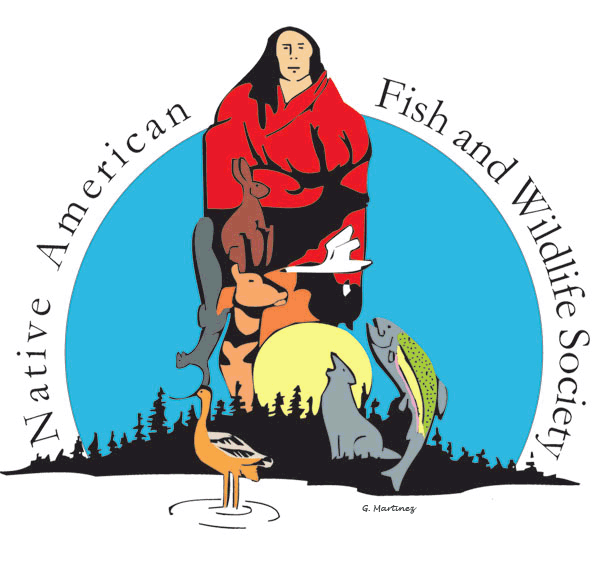 Student Packing ListThe following list is of strongly suggested items. Please feel free to contact us if there are other items not addressed here that you would like to bring.Driver’s License, State ID and/or School ID – to be able to go through the airportCLOTHING:Clothes for 7 days (Saturday, July 15 – Saturday, July 22) to wear throughout the day. Saturday, July 22 is the day you will travel back home from Colorado – you can bring clothes comfortable to wear at the airport. Bring at least 2 pairs of shorts, 2 pairs of pants – mornings are usually chilly, afternoons can get hot It can be chilly up in the mountains, so a pair of pants/long pajama pants are recommended. We will be having a firepit and BBQ one evening, where it may be chilly. For final presentations, feel free to bring business casual (khakis, nice blue jeans, button-up, polo, blouse, dress, etc.)1 - 2 pair of pajamasSweatshirt or fleece jacketLong sleeve button up or shirt for any outdoor activitiesClose-toed shoes (comfortable, used for outdoor activities such as long walks, hikes, ropes course) or hiking bootsPair of flip flops or Crocs (for showers, lounging in living area)Swim suiteHat1 raincoat. We will be in the mountains, where the weather is unpredictable, and we may have some showers. A good attitude  TOILETRIES:OTHER ITEMS:Any prescriptions if you are taking any. Please let Education Coordinator know of any prescriptions besides those listed on the Health Form already submitted. Money $30 - $35 for your checked luggage when traveling from Denver back home. Dependent on if student/parent decide to purchase checked luggage prior to travel day, or student purchases checked luggage at the airline counter at the airport. OPTIONAL ITEMS: CameraSunglassesPersonal Towel, Washcloth Spending Money, we hope to have some free time to explore the CSU Bookstore. Also, to purchase lunch and/or dinner on July 22, when traveling home. ITEMS NOT WELCOMEDDrugs/Alcohol Tobacco, Cigarettes, Cigars, Vape pens, Weed pens, etc. Weapons: Knives, guns, pocketknives, leathermans, etc. For Travel, students may have their cell phones, handheld gaming devices, iPads, Tablets, iPods but these will not be allowed in the classroom or activities. NAFWS and CSU Mountain Campus are not responsible for any loss or stolen items. The CSU Mountain Campus has beds, linens, pillows and towels. Each campus has a working shower and toilet. The NAFWS will provide water bottles.Shampoo & ConditionerHairbrush or Comb Body SoapPrescription Glasses, Contact Lenses & Contact SolutionDeodorantInsect Repellent Toothbrush & ToothpasteChapstick, Lip BalmSunscreenFeminine products